Аппликации из кружочков.  Уважаемые родители, предлагаю вашему вниманию увлекательную аппликацию из кружочков    Распечатайте или нарисуйте шаблоны для аппликации. Раскрасьте их вместе с малышом. Вырежьте кружочки из цветной бумаги. Используя клей - карандаш, наклейте кружочки на шаблон по образцу.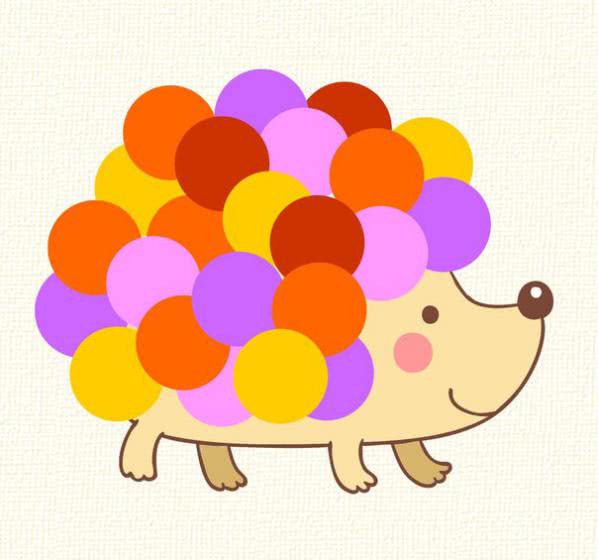 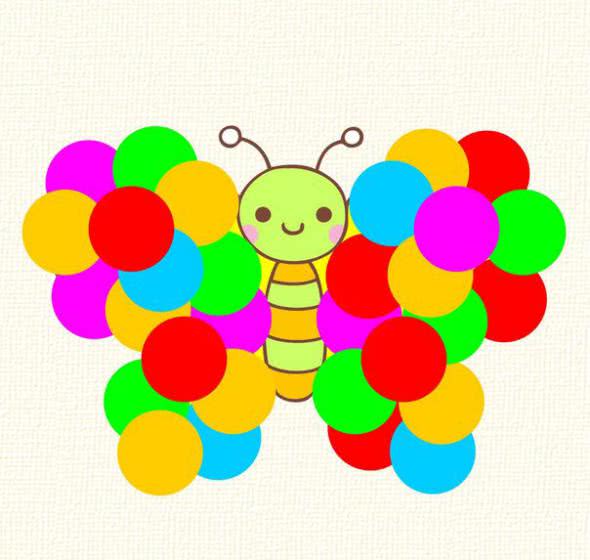 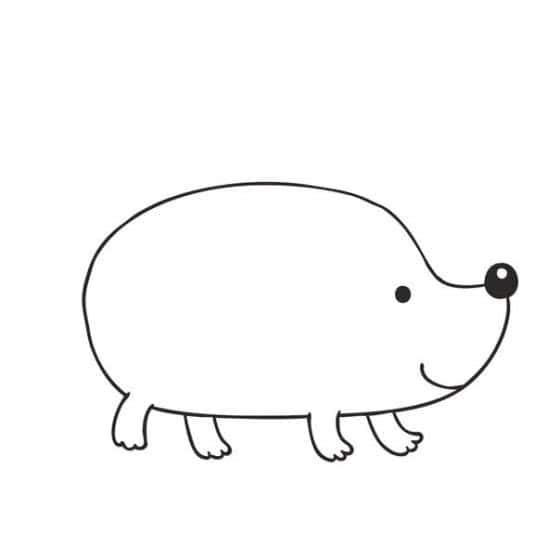 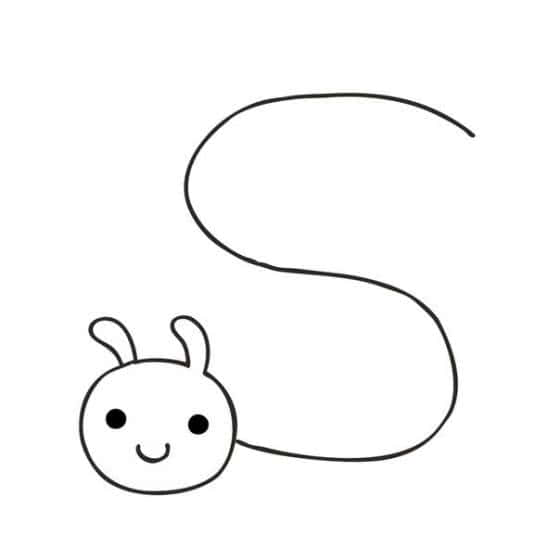 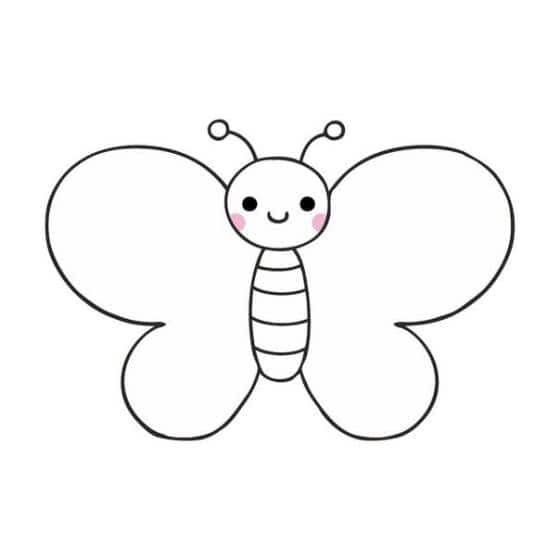 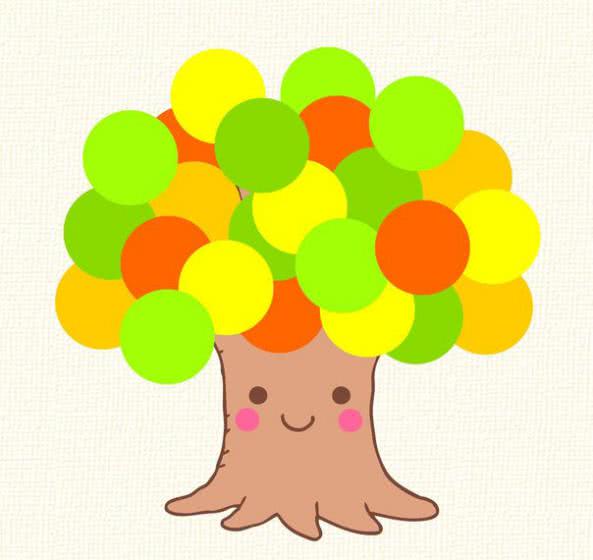 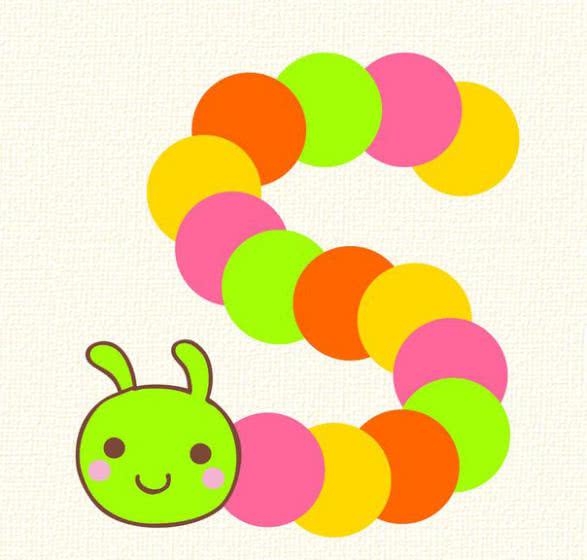 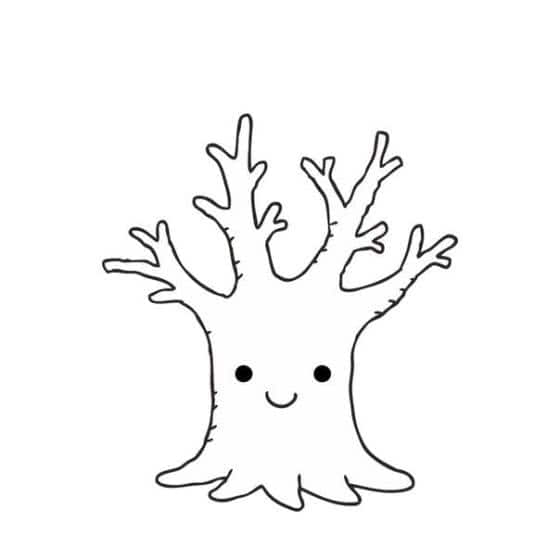 